Smlouva o dílo č. 2020/12/01podle ustanovení § 631 a násl. Občanského zákoníku č. 89/2012 Sb. v platném zněníSmluvní strany1. Kupující: Základní škola a Střední škola, Most, Jana Palacha 1534, příspěvková organizace se sídlem: Jana Palacha 1534, 43401 MostIČ: 63125382Banka: Komerční banka Číslo účtu: 6936491/0100Zastoupený: Mgr. Hanou Spalničkovou(dále jen „kupující“) 2. Dodavatel: Obchodní jméno: VUJO s.r.o.se sídlem: Křížová 116,35601 Sokolov IČ: 64830713DIČ: CZ64830713Banka: Komerční banka  Číslo účtu: 19-4475950227/0100Zastoupený: Ing. Josefem Vůjtěchem (dále jen „dodavatel“) Předmět plnění Předmětem veřejné zakázky VZ-347772020 – „Dodávka IT vybavení 2“ ze dne 24.11.2020 je dodání notebooků a příslušenství dle tabulky viz níže: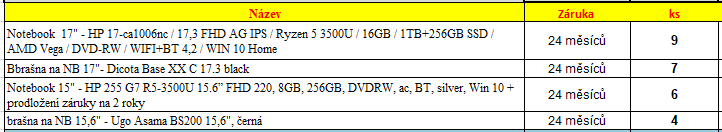 III. Kupní cena Kupní cena za dodávku činí: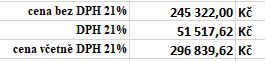 a zahrnuje dále veškeré náklady dodavatele včetně dopravy na místo plnění a všech daní v souladu s poptávkou na dodávku notebooků a příslušenství dle technické specifikace kupujícího a nabídkou dodavatele. Celková kupní cena je pevná, konečná a nejvýše přípustná po celou dobu plnění zakázky. Kupní cena může být zvýšena pouze v případě, dojde-li ke změně předmětu plnění na základě předchozího písemného požadavku kupujícího. V případě úpravy sazby DPH zákonem bude DPH fakturována dle sazeb platných v době fakturace. IV. Doba plnění Termín dokončení realizace a jejího funkčního předání kupujícímu je 28.12.2020. V. Platební podmínky a fakturace Cena za plnění zakázky bude uhrazena bezhotovostním platebním stykem po dodání předmětu plnění, na základě faktury vystavené dodavatelem s termínem splatnosti 21 dnů i v případě dodávek po částech po každém jednotlivém dodání.Dodavatel se zavazuje dodat předmět plnění a vystavit fakturu (daňový doklad) následovně: fakturační a dodací adresa: Základní škola a Střední škola, Most, Jana Palacha 1534, příspěvková organizace Jana Palacha 1534, 43401 MostIČ: 63125382VI. Místo plnění Základní škola a Střední škola, Most, Jana Palacha 1534, příspěvková organizace Jana Palacha 1534, 43401 MostVII. Povinnosti dodavatele Dodavatel je povinen předat předmět plnění bez vad a nedodělků. Dodavatel odpovídá za to, že předmět plnění jako celek i každá jeho jednotlivá dílčí část bude způsobilá k účelu, pro který byla kupujícím objednána a dodavatelem dodána na základě předávacího protokolu. Záruční doba na dodávku je 24 měsíců.VIII. Povinnosti kupujícího Kupující je povinen zaplatit dodavateli kupní cenu v uvedené výši a dohodnutým způsobem dle bodu V. Platební podmínky a fakturace. IX. Smluvní pokuty Dodavatel je povinen zaplatit kupujícímu na jeho výzvu smluvní pokutu ve výši 0,01 % z dlužné částky bez DPH za nedodané zboží za každý den prodlení s plněním předmětu smlouvy.  Kupující je povinen zaplatit dodavateli na jeho výzvu smluvní úrok z prodlení v případě prodlení se zaplacením peněžitých závazků v dohodnuté lhůtě splatnosti ve výši 0,01 % z dlužné částky za každý den prodlení. X. Závěrečné ujednání 1. Dodavatel je povinen sdělit v případě zániku firmy tuto skutečnost, event. právního nástupce.2. Veškeré doplňky a změny této smlouvy mohou být sjednány pouze v písemných číslovaných dodatcích této kupní smlouvy, odsouhlasených statutárními orgány nebo zmocněnými zástupci obou smluvních stran. 3. Práva a povinnosti smluvních stran výslovně neupravená touto smlouvou se řídí příslušnými ustanoveními občanského zákoníku. 4. Tato smlouva obsahuje 3 strany a je vyhotovena ve 2 výtiscích, přičemž každá smluvní strana obdrží 1 paré. 5. Smluvní strany prohlašují, že byly řádně seznámeny s obsahem této smlouvy. 6. Smlouva nabývá platnosti a účinnosti dnem jejího podpisu oprávněnými zástupci dodavatele a kupujícího. 7. Smlouva zavazuje dodavatele, aby umožnil všem subjektům oprávněným k výkonu kontroly projektu, z jehož prostředků je dodávka hrazena, provést kontrolu dokladů souvisejících s plněním zakázky, a to po dobu danou právními předpisy ČR k jejich archivaci (zákon č. 563/1991 Sb., o účetnictví, a zákon č. 235/2004 Sb., o dani z přidané hodnoty, vždy ve znění platných předpisů). V Mostě dne 21. 12. 2020 	    	                    V Sokolově dne 21. 12. 2020 za kupujícího: 						za dodavatele: 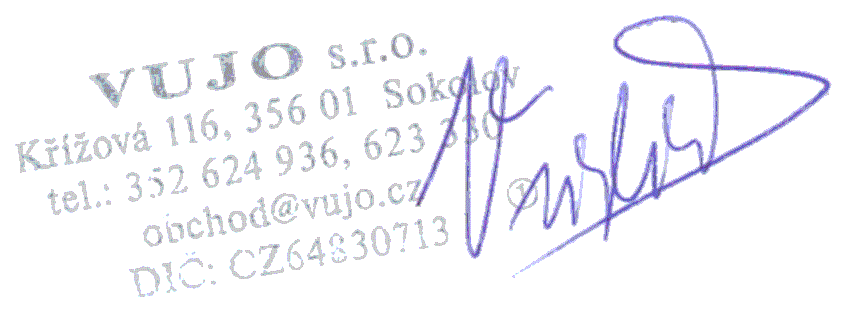 ……………………...... 					……………………… Mgr. Hana Slapničková 		                            	    Ing. Josef Vůjtěch	      oprávněná osoba 					                 oprávněná osoba 